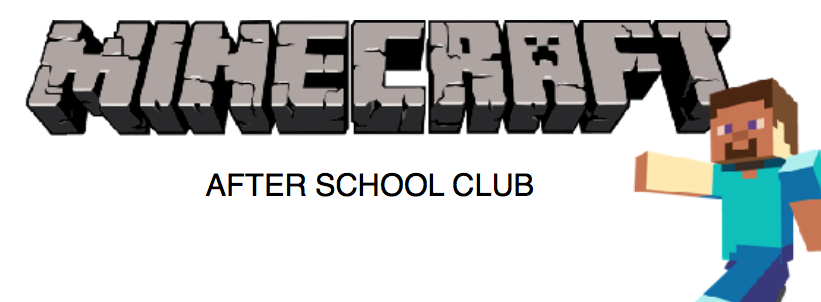 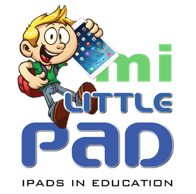 *If you have 2 clubs, please write down dates/days/times for both clubs.*Name of ClubMinecraft ClubProviderMi Little Pad LtdContact NameCatherine Cains / Codie StephensTelephone01633 383211Emailcath@milittlepad.com / codie@milittlepad.com	School NameFirst Half of Term DatesHalf Term DatesSecond Half of Term DatesIf your club is booked 1 term at a time, please leave Club End date 1 and start date 2 blank.Club Start Date 1st Half of termClub End Date 1st Half of TermDay of Club Time of Club Any Events/Trips/Inset Days/Parents Evenings that will affect the club?Type of Devices that will be used for the club? E.g. iPads, LaptopsNo. of Devices with Minecraft available?Can children bring their own devices to use in the club?Year Group the club is open to?